§904.  Notice of failure to locate new ownerIf a new owner has not been located through the process set forth in sections 902 and 903, the department shall provide notice that a new owner for the dam has not been located and that the department intends to issue an order requiring the dam owner to release water from the dam in accordance with section 905.  Notice must be sent by certified mail to each municipality in which the dam and impoundment are located, to county commissioners when the dam and impoundment are located in unorganized territory and to tribal governments when the dam and impoundment are located on tribal territory.  The department shall also publish notice of its intent to issue the order at least once in a newspaper circulated in the area in which the dam and impoundment are located.  [PL 1995, c. 630, §3 (NEW).]SECTION HISTORYPL 1995, c. 630, §3 (NEW). The State of Maine claims a copyright in its codified statutes. If you intend to republish this material, we require that you include the following disclaimer in your publication:All copyrights and other rights to statutory text are reserved by the State of Maine. The text included in this publication reflects changes made through the First Regular and First Special Session of the 131st Maine Legislature and is current through November 1, 2023
                    . The text is subject to change without notice. It is a version that has not been officially certified by the Secretary of State. Refer to the Maine Revised Statutes Annotated and supplements for certified text.
                The Office of the Revisor of Statutes also requests that you send us one copy of any statutory publication you may produce. Our goal is not to restrict publishing activity, but to keep track of who is publishing what, to identify any needless duplication and to preserve the State's copyright rights.PLEASE NOTE: The Revisor's Office cannot perform research for or provide legal advice or interpretation of Maine law to the public. If you need legal assistance, please contact a qualified attorney.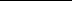 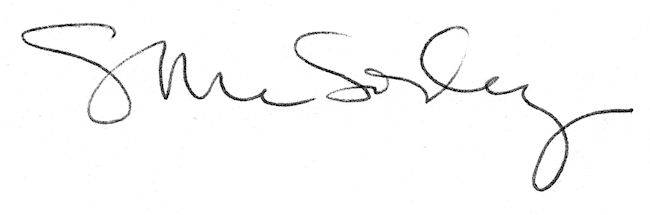 